CORREO DE CONFIRMACIÓN RC AZMS 2022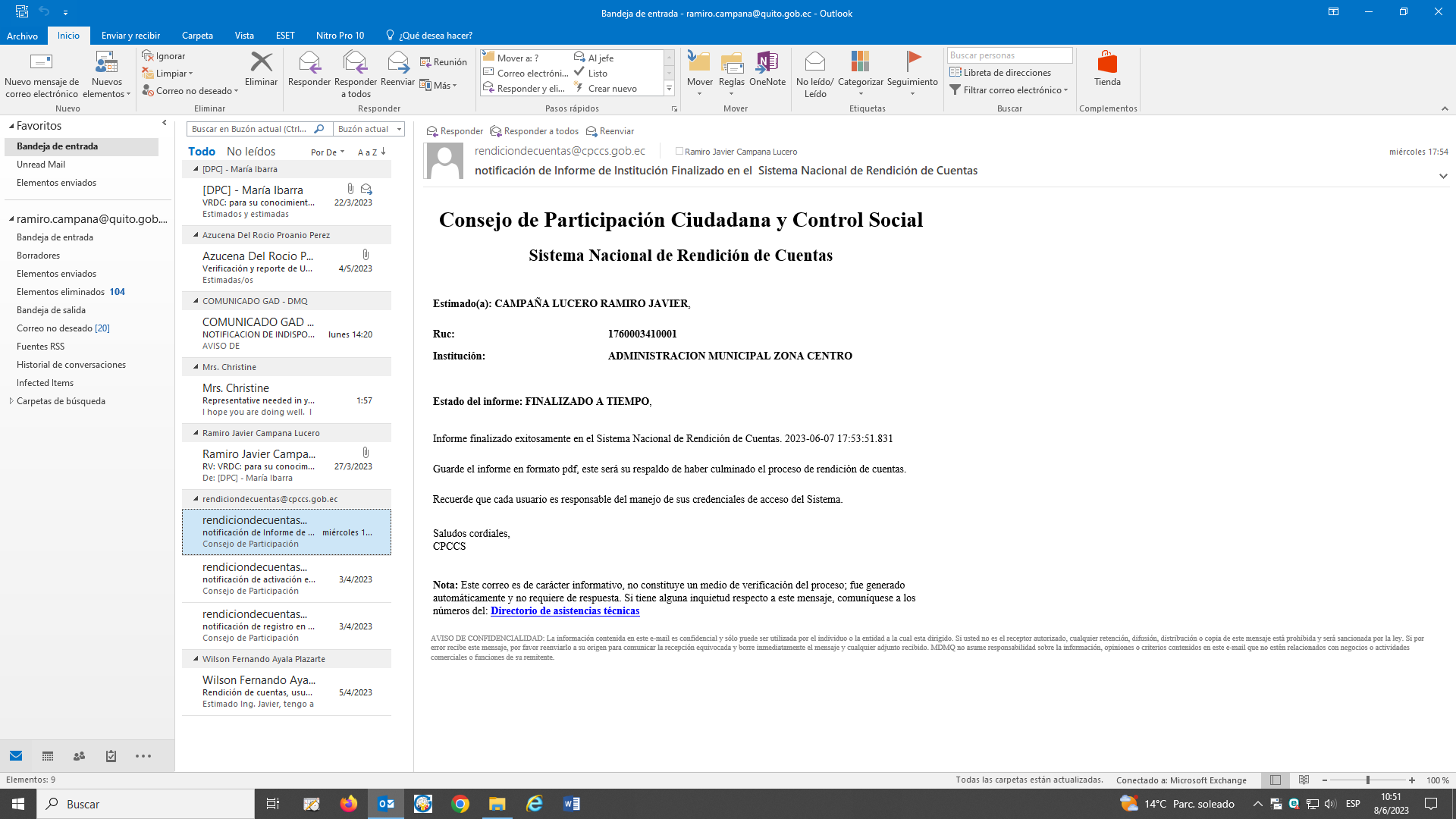 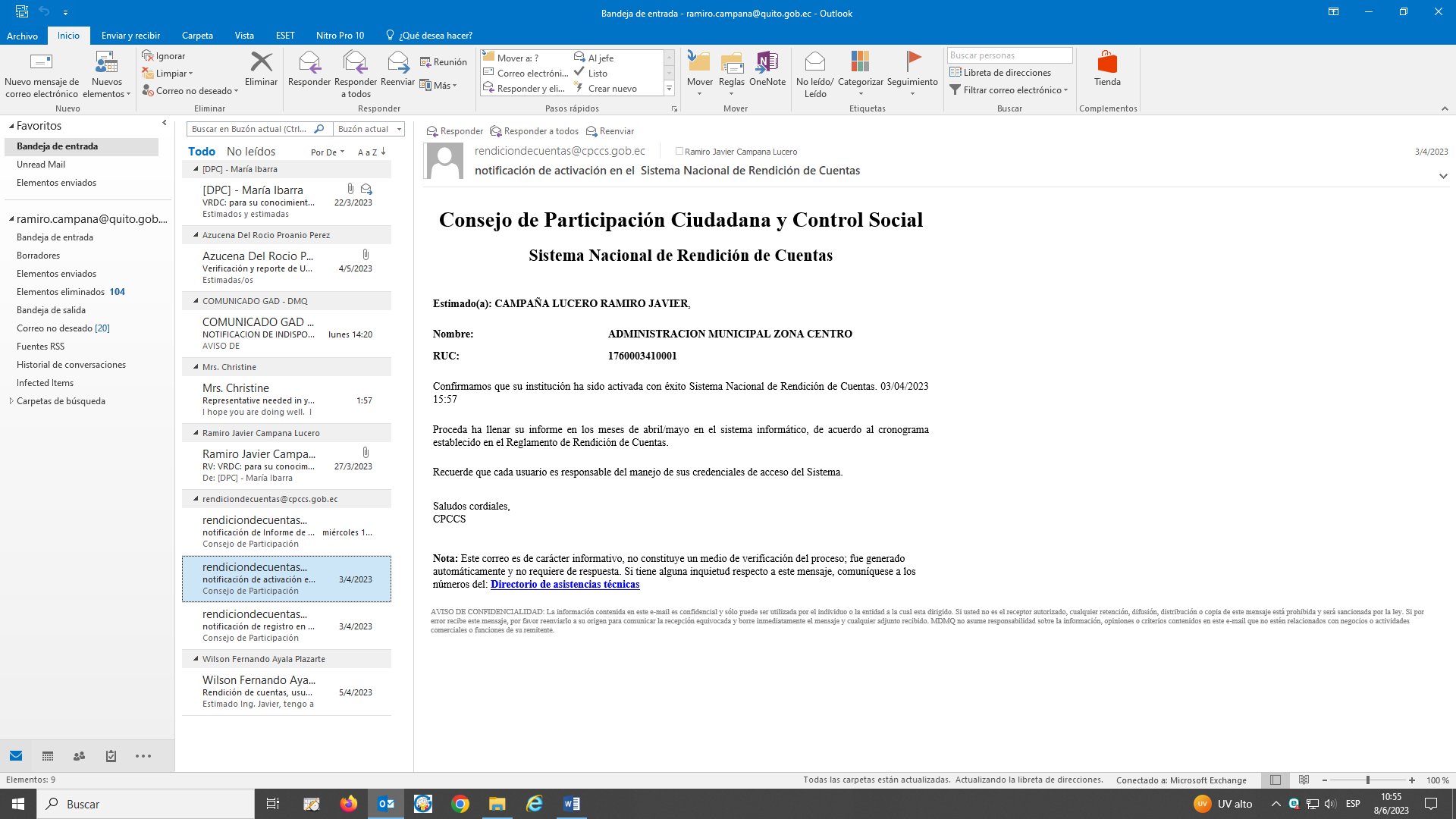 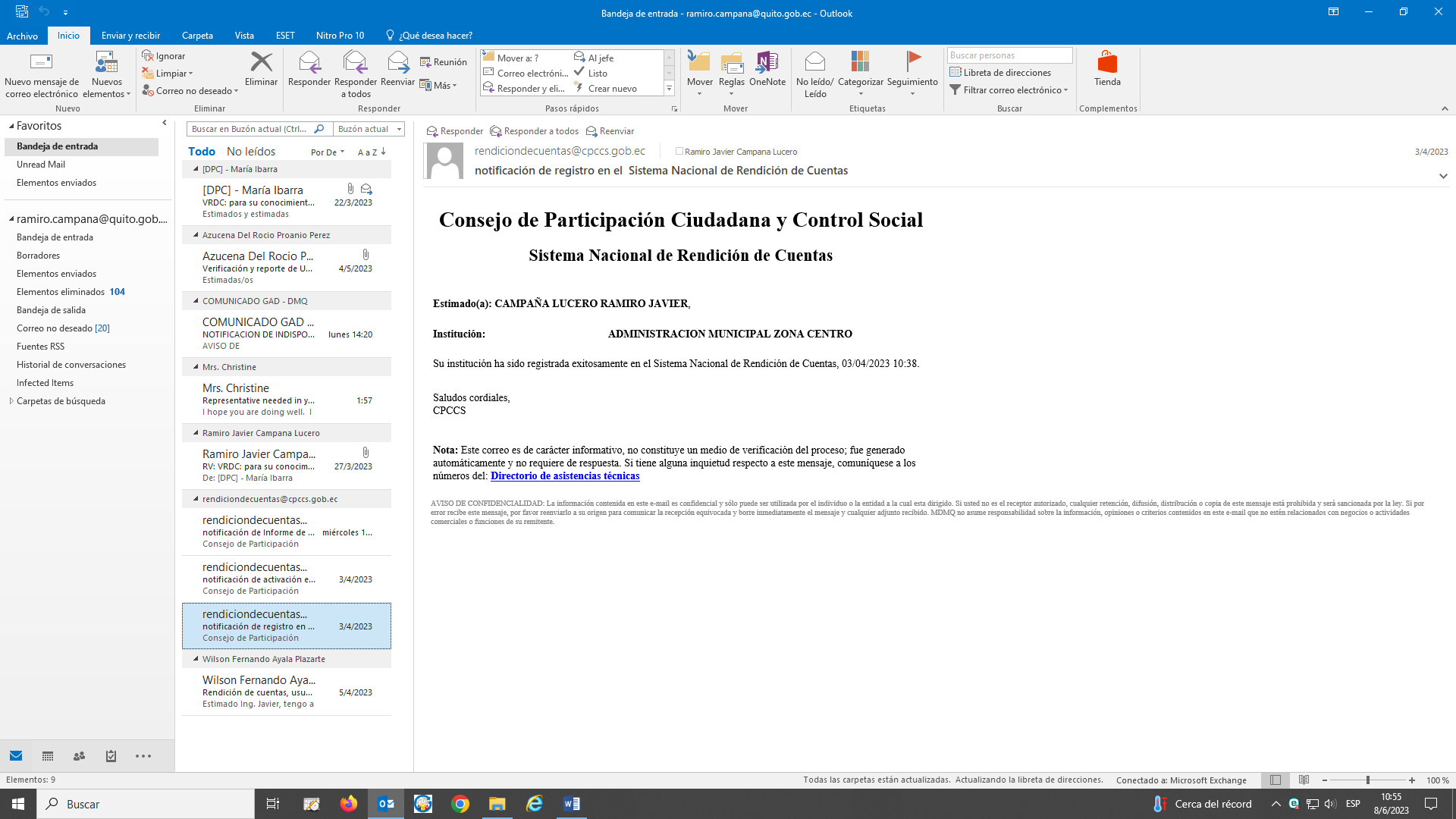 